Как правильно организовать                                                       Питание детей в школепитание школьника?Чтобы обеспечить рациональное питаниешкольника вне дома, в школу ему можно дать с собой: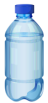 Напиток 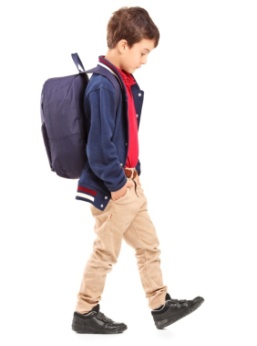 Воду без газа, компот, морсФрукты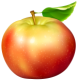 Яблоко, груша, банан и другие, не вызывающие аллергии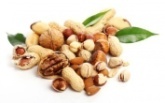 СладкоеЦукаты, сухофрукты, орехиИнтервалы между приемами пищине должны превышать 3,5 – 4-х часов	